STRATEGI BAGIAN KOMUNIKASI KPID PROVINSI JAWA BARAT DALAM UPAYA MENINGKATKAN PEMAHAMAN LITERASI MEDIA OLEH KPID JAWA BARAT Oleh :Aisyah Ratna Kamila142050506SKRIPSIUntuk Memperoleh Gelar Sarjana Pada Program Studi Ilmu KomunikasiFakultas Ilmu Sosial dan Politik Universitas Pasundan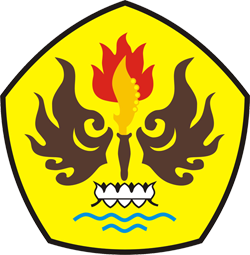 FAKULTAS ILMU SOSIAL DAN POLITIKUNIVERSITAS PASUNDANBANDUNG2016